Қазақстан Республикасының Білім және ғылым министрлігіМинистерство образования и науки Республики Казахстан                                    «Мақсат» колледжі мекемесі                              Учреждение «Колледж «Максат»КУРСОВАЯ   РАБОТАна тему:«Формирование познавательного истереса учащихся на уроках математики»По дисциплине: «Теоретические основы математики и методика обучения математике в начальных классах»Учащейся: Куанышбековой Евгении Ерлановны  Специальность: 0105000 Начальное Образование -32Группа:  НО-32Курс: IIIДопуск к защите    «_____» _____________2022 г.( Ф.И.О. подпись  преподавателя)Оценка «_______» _____________________2022 г.__________________________________________________________________(оценка)( Ф.И.О. подпись  преподавателя)                                                            2022 год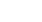 Министерство образования и науки Республики КазахстанУчреждение «Колледж «Максат»ЗАДАНИЕдля курсовой работыУчащейся: Куанышбековой Евгении Ерлановныфамилия, имя, отчество учащегосяIIIкурса НО -32 группы Тема курсовой работы: «Формирование познавательного истереса учащихся на уроках математики»Содержание курсовой работыПредседатель комиссии: __________________________________________Руководитель курсовой работы: ____________________________________Дата выдачи задания: «_________» ____________2022г.Срок представления курсовой работы в учебную часть «____»_____2022 г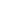                                                    ОТЗЫВ                                       на курсовой проект  учащегося                                     Учреждения «Колледж Максат»Группы НО-32  Куанышбековой Евгении Ерлановны                                                                                Пояснительная записка содержит  34  листf,  к  ней прилагается графический материал  (слайды)1.Соответствие содержания  курсового проекта заданию на курсовой проект Содержание  курсового проекта соответствует  заданию  на  курсовой проект___________________________________________________________2. Полнота и качество собранного на  производственной    практике материалаСобранный   материал   достаточен   для   выполнения  курсового________ проекта_хорошего   качества__________ ____________________________3. Регулярность посещения консультацийКонсультации   посещал   регулярно__________________________________4. Практическая и теоретическая подготовка  учащегосяТеоретическая   и   практическая   подготовка   учащегося______________ хорошая_________________________________________________________5. Самостоятельность  работы  над  разделами  курсового проекта и  выполнение рекомендаций  руководителя  курсового  проектаУчащийся   самостоятельно  работал  над  разделами  курсового проекта,рекомендации  руководителя  курсового  проекта_выполнены_ в полном объеме___________________________________________________________ 6. Оценка качества выполнения графической  части  работы  и                        пояснительной  записки  к  курсовому  проектуПояснительная  записка  и  графический   материал  (слайды)  выполнены  с  соблюдением  положения  о курсовом  проекте_________________________7. Отзыв о курсовом  проекте  в  целом с конкретной  оценкой Курсовой  проект  выполнен   согласно заданию на курсовой  проект,  все_ расчеты  и  выводы  обоснованы.____________________________________                             Курсовой   проект   заслуживает  оценки  «хорошо»____________________Руководитель  курсового проекта       _______________Подолько Надежда Борисовна______________(фамилия, имя, отчество)Подпись ________ «  ___ » _________ 2021 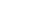 СОДЕРЖАНИЕВведение………………………………………………..…………..………5Глава 1 1.1 Понятие «познавательный интерес», характеристика и особенности его развития у младших школьников………..…………….81.2 Проблема формирования интереса младших школьников к математике…………………………………………………………………11Глава2. Развитие познавательного интереса к урокам математики младших школьников средствами использования занимательных дидактических игр 2.1 Дидактические игры и их виды…………………………………….…152.2 Условия развития познавательного интереса на уроках
математики……………………………………………...…………….……23Заключение ….…….…………………………………………………..…..28
Литература ……….…………………………..………………..……….….29Приложение   ………………………………………………………...……30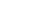 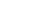 Введение.Математика в начальных классах является основным учебным предметом. Младшие школьники усваивают систему важнейших математических понятий, овладевают умениями и навыками в области счета, письма, речи, без чего невозможно успешное обучение в школе. Велико воспитательное значение математики: она открывает младшим школьникам дидактические игры занимательного характера.Как известно, знания, полученные без интереса, не становятся полезными. Поэтому одной из труднейших и важнейших задач дидактики как была, так и остается проблема воспитания интереса к учению.Познавательный интерес в трудах психологов и педагогов изучен достаточно тщательно. Но все-таки остаются не решенными некоторые вопросы. Главный из них – как вызвать устойчивый познавательный интерес.С каждым годом дети все равнодушнее относятся к учебе. В частности , понижается познавательный интерес учащихся начальных классов к такому предмету как математика. Этот предмет воспринимается учащимися как скучный и совсем не интересный. В связи с этим учителями ведется поиск эффективных форм и методов обучения математике, которые способствовали бы активизации учебной деятельности, формированию познавательного интереса.Одна из возможностей развивать познавательный интерес учащихся к математике лежит в широком применении внеклассной работы по математике. Внеклассная работа по математике имеет мощный резерв для реализации такой задачи обучения, как повышение познавательного интереса, через все разнообразие форм ее проведения. Одной из таких форм является занимательная игра.Одним из учебных предметов, призванным обеспечить развитие познавательного интереса, является математика, которая развивает гибкость мышления, учит логике.Актуальность исследования обусловлена тем, что познавательный интерес лежит в основе успешности учебной деятельности младшего школьника, а учебная деятельность отвечает потребностям младшего школьника.Актуальность исследования обусловлена тем, что формирование интереса ребенка в процессе его обучения математики в младших классах – один из важнейших факторов успешности учения, причем не только в начальной, но и в основной школе. Все усилия педагога сформировать у детей какое-либо представление или понятие обречено на неуспех, если учеников не удалось заинтересовать предметом. Цель исследования: на основе анализа теоретической и методической литературы изучить приемы, содержание, методы и средства формирования познавательных интересов учащихся на уроках математики в начальной школе.Задачи: - изучить теоретические основы формирования и развития познавательного интереса младших школьников;- выявить особенности использования дидактических игр на уроках математики;- Изучить как использование дидактических игр на уроке математике влияет на процесс развития познавательного процессаОбъект исследования – процесс обучения младших школьников на уроках математикиПредметом исследования является особенности формирования у младших школьников интереса к изучению математики Гипотеза исследования заключается в предположении о том, что процесс развития познавательного интереса у младших школьников будет более успешен, если: Обогатить игровыми методами учебный процесс, и  создание  ситуации соревновательного характераГлава 11.1 Понятие «познавательный интерес», характеристика и особенности его развития у младших школьниковПроблема интереса в обучении существовала на протяжении всего исторического процесса развития педагогической мысли и школы. Трудно найти живого человека, который ничем не интересуется, а еще труднее найти такого ребенка. Поэтому важно опираться на собственные интересы учеников и развивать эти интересы.Понятно, что интерес - ведущий мотив деятельности ребенка.      «Интерес (от лат. Interest - имеет значение, важно) - реальная причина действий, ощущаемая человеком как особо важная. Интерес можно определить как положительное оценочное отношение субъекта к его деятельности. Познавательный интерес проявляется в эмоциональном отношении школьника к объекту познания»Младший школьный возраст – вершина детства. У детей еще есть такие детские качества, как наивность и легкомысленность. Но они уже постепенно утрачивает детскую непосредственность в поведении, начинают иначе размышлять. Ведущая деятельность у учеников начальной школы - учебная. Она определяет те изменения, которые происходят в психике у школьников данного возраста. Во время учебной деятельности складываются психологические новообразования, которые характеризуют наиболее значимые результаты в развитии ребенка. Младший школьный возраст - это период активного развития и преобразования познавательных процессов, которые становятся более осознанными и произвольными. Ученики учатся управлять такими психологическими процессами, как вниманием, памятью, мышлением. Интерес детей привлекает многое, особенно то, что выходит за пределы их собственного опыта. Происходит развитие кругозора ребенка, при этом он развивается как личность.Познавательные интересы формируются у детей в дошкольном возрасте. Старший дошкольник может прийти в образовательное учреждение начального общего образования с развитым кругозором, а также с информацией, которая не входит в содержание учебной программы. Но знания, которые были приобретены ребенком в дошкольный период, еще не систематизированы, их преобразование в логичную картину мира происходит с помощью учителя. Но если ребенок, поступая в школу, продолжает удовлетворять свои познавательные интересы за рамками школьного обучения, то процесс обучения для него будет равнодушным и не дающим ожидаемого результатаМладший школьный возраст является временем для накопления знаний об окружающем мире и собственных отношений к нему. Познавательная активность является особенностью здоровой психики, а любознательность направлена на получение знаний об окружающей действительности. Развитие познавательного интереса происходит именно в младшем школьном возрасте и важно не упустить данный момент. Переход познавательного интереса в учебный интерес можно также отнести к развитию познавательного интереса. Младший школьник самостоятельно занимается поиском информации по проблеме, а затем стремится к познанию в конкретной науке. У учеников данного возраста учебный интерес носит ярко выраженный эмоциональный характер. Они стараются завершить действие и как можно быстрее получить результат. При анализе психолого-педагогической литературы и практической деятельности выявлены следующие показатели развития познавательного интереса: - конкретные знания, умения, навыки, их качество и степень обобщенности; - уровни развития психических процессов: внимания, памяти, воображения; - уровень формирования мышления младшего школьника (анализ, синтез, сравнение, обобщение, классификация, конкретизация, абстракция)Любопытство – начальный уровень познавательного интереса. Оно определяется внешними обстоятельствами, привлекающими внимание человека. На данном уровне стремления к познанию нет, но оно может служить начальным толчком. Более высокий уровень познавательного интереса – любознательность – это готовность учеников глубже анализировать явления действительности. На данном уровне еще присутствует интерес к описаниям, но он носит поисковый характер, связанный с желанием получить более глубокие знания. Активность исходит со стороны самого человека, а не с внешней стороны. Для ученика становится привлекательной сама деятельность. Младший школьник становится субъектом деятельности. Следующий уровень это собственно познавательный интерес. Он характеризуется тем, что школьник сам занимается поиском интересующей информации, ее анализом. Под творческим интересом понимают такой уровень познавательного интереса, когда ученик стремится осуществить самостоятельную, творческую, поисковую деятельность. Этот интерес в основном связан с определенной отраслью знаний. Школьник может находиться на одном из четырех уровней познавательного интереса в разные периоды обучения, переход с низкого уровня на высокий уровень очень индивидуален.1.2 Проблема формирования интереса младших школьников к математике Познавательный  интерес нужно признать одним  из самых значимых факторов учебного процесса, влияние которого неоспоримо как на создание светлой и радостной  атмосферы обучения, так и   на    интенсивность протекания познавательной деятельности учащихся. В познавательном интересе находит  своё выражение ряд значительных для обучения и развития моментов.    В нём выражено единство объективной и субъективной сторон познавательной деятельности. Любой учебный предмет и даже познавательная задача имеет объективные интересные свойства, заключённые в новых фактах, неизвестных явлениях, в связях и закономерностях, заставляющих по-иному рассматривать мир. При этом, поскольку каждый предмет имеет своеобразие, всё содержание обучения выступает перед учащимися очень разносторонне, разнообразно и привлекательно. В математике они видят логическую стройность, системность, упорядоченность связей и процессов, в зоологии - многообразие животного мира и т.д. Познавательный интерес психологи и педагоги изучают с разных сторон, но любое исследование рассматривает интерес как часть общей проблемы воспитания и развития.    Другой  важной стороной ценности познавательного интереса для процесса  обучения является то, что в нём наиболее  ощутимо проявляется закономерность перехода внешнего во внутреннее, что составляет суть развивающего обучения. Познавательный интерес является своеобразной лакмусовой бумагой, на которой можно проверить и ощутить влияние всех  затраченных в учебном процессе средств. По тому, что взволновало учащихся, а что оставило их равнодушными,  по тому, как выполнялось задание, с каким приложением личных  сил и индивидуального  рвения  проделана предложенная работа, по эмоциональному и интеллектуальному настрою деятельности  ученика можно судить о возможностях положительного воздействия на них учебного процесса. Проблема  выявления психолого-педагогической  закономерности  учебного  процесса - переход  внешних форм деятельности во внутренние процессы, а затем и состояния учащихся, столь значимая для эффективности обучения, может быть решена при помощи познавательного интереса.    В этой связи нужно обратить внимание ещё на одну сторону ценности познавательного интереса в процессе обучения, которая связана с психологической структурой самого феномена. Анализ психологической структуры познавательного интереса привёл наших психологов к заключению, что это сугубо личностное образование, сопряжённое с потребностями, в котором в слитном, органическом единстве представлены все важные для личности процессы: интеллектуальные, эмоциональные, волевые. Познание невозможно без активной мысли. В познавательном интересе находит своё выражение «мысль - воля, мысль - участие, мысль - переживание»,   и это представляет для учебного процесса большую ценность.    Утверждая ценность познавательного интереса как фактора процесса обучения, следует обратить внимание и на то, что под его влиянием активизируются не только указанные процессы, он активизирует всю познавательную деятельность, в целом и психические процессы, лежащие в основе творческой, поисковой, исследовательской деятельности. Познавательный интерес можно рассматривать с разных сторон: как мотив учения, как устойчивую черту личности, как сильное средство обучения. Для того чтобы активизировать учебную деятельность школьника нужно систематически возбуждать, развивать и укреплять познавательный интерес и как мотив, и как стойкую черту личности, и как мощное средство обучения.    Под влиянием познавательного интереса деятельность учащихся становится продуктивней. Её энергетические ресурсы, питаемые познавательным интересом, содействуют более длительному и интенсивному протеканию, а успешная познавательная деятельность в свою очередь укрепляет познавательный интерес. Таким образом, внутренняя   сторона учебного процесса, представленная познавательным интересом, становится неиссякаемым источником, который способствует и более благоприятному, и более длительному, и более продуктивному протеканию познавательной деятельности школьника. Важной стороной обучения считается познавательная и активная деятельность учащихся, потребности или проявления в знаниях и стремление к их овладению. Интересы как таковые имеют универсальное значение в детской жизни, поскольку, лежат в основе всего культурного и психического развития ребенка. Интерес отвечает за личностный способ включения субъекта в деятельность, формируя его отношение к этой деятельности и социальную позицию. Он обуславливает такой характер отражения объективной действительности, который ориентирует ребенка на определенное, избирательное отношение к существующим обстоятельствам. Интерес направляет познавательную деятельность детей. Существует четыре уровня развития познавательного интереса. Это любознательность, любопытство, познавательный интерес и теоретический интерес. Учителю нужно уметь определять, на какой стадии развития познавательный интерес у отдельных учащихся, для того чтобы способствовать укреплению интереса к предмету и его дальнейшему росту.
Существует определенная взаимосвязь проблем воспитания познавательного интереса и развития мышления в процессе обучения математикеМногие исследования позволили выделить признаки интереса, его критерии, которые можно разделить на три группы:    -специфические для интереса особенности поведения и деятельности учащихся, проявляющиеся в процессе учебной деятельности на уроке;    -особенности поведения и деятельности учащихся, проявляющиеся вне уроков;                                     -особенности всего образа жизни учащихся, возникающие под влиянием интереса к той или иной деятельности.Приступить к формированию интереса сразу, без подготовки соответствующей почвы  – значит, обречь свою работу на неудачу, так же как начать сеять даже отборное зерно в необработанную землю.Глава2. Развитие познавательного интереса к урокам математики младших школьников средствами использования занимательных дидактических игр2.1 Дидактические игры и их видыОбучение математике, как и любому предмету, может стать эффективным средством формирования личности, достичь непосредственной цели - прочного и сознательного усвоения её содержания   - лишь в случае, если в основу обучения будут положены определённые положения, вытекающие из основных закономерностей дидактики. Процесс обучения, являясь составной частью целостного педагогического процесса, в современной школе направлен на формирование всесторонне и гармонически развитой личности. Сложились две стороны назначения математики: практическая, связанная с созданием и применением инструментария, необходимого человеку в его продуктивной деятельности, и духовная, связанная с мышлением человека, с овладением определённым методом познания и преобразования    мира математическим методом. Математика располагает   возможностью на каждом шагу обучать учащихся логике на практике. В процессе усвоения математических знаний, решается задача развития у учащихся навыков проведения логических рассуждений, и характерных для дедуктивного мышления умений находить логические следствия из данных начальных условий, способностей выделять в конкретной ситуации сущность вопроса. Изучая математику, учащиеся овладевают умениями анализировать рассматриваемый вопрос, обобщать, специализировать, выделять   необходимые   и достаточные условия, определять понятия, составлять суждения, находить пути решения поставленной задачи. Всё это формирует мышление учащихся и способствует развитию их речи, особенно таких качеств выражения мысли, как порядок, точность, ясность, краткость, обоснованность. Изучение математики требует от каждого ученика больших усилий и немалого времени. Полученные при этом навыки учебного труда позволяют ученикам школы в их дальнейшем жизненном пути, эффективно овладевать навыками выполнения других видов труда, и с должным вниманием относиться к тому, что хорошее волнение любой работы требует значительных усилий и ответственности. При правильно поставленном обучении, у учащихся развиваются   наблюдательность, внимание и сосредоточенность, инициатива и настойчивость. Всё это имеет   большое значение   для нравственного   воспитания   учащихся. Увеличение умственной нагрузки на уроках математики заставляет задуматься над тем, как поддержать у учащихся интерес к изучаемому материалу, их активность на протяжении всего урока.           Возникновение интереса к математике у значительного числа учащихся зависит в большей степени от методики её преподавания оттого, насколько умело будет построена учебная работа. Надо позаботиться о том, чтобы на уроках каждый ученик работал   активно и увлечённо, и использовать это как отправную точку для возникновения и развития любознательности, глубокого познавательного интереса. Это особо важно в подростковом возрасте, когда ещё формируются, а иногда и определяются постоянные интересы и склонности к тому или иному предмету.    Первое, что является предметом познавательного интереса для школьников – это новые знания о мире. Вот почему глубоко продуманный отбор содержания учебного материала, показ богатства, заключенного в научных знаниях, являются важнейшим звеном формирования интереса к учению. Каковы же пути осуществления этой задачи? Прежде всего, интерес возбуждает и подкрепляет такой учебный материал, который является для учащихся новым, неизвестным, поражает их воображение, заставляет удивляться. Удивление - сильный стимул познания, его первичный элемент. Удивляясь, человек как бы стремится заглянуть вперед. Он находится в состоянии ожидания чего-то нового.    Но познавательный интерес к учебному материалу не может поддерживаться все время только яркими фактами, а его привлекательность невозможно сводить к удивляющему и поражающему воображение. Новое и неожиданное всегда в учебном материале выступает на фоне уже известного и знакомого. Вот почему для поддержания познавательного интереса важно учить школьников умению в знакомом видеть новое. Такое преподавание подводит к осознанию того, что у обыденных, повторяющихся явлений окружающего мира множество удивительных сторон, о которых он сможет узнать на уроках.Есть и другие направления развития интереса у школьников к математике, например использование научной фантастики. Задачи так же могут служить средством развития познавательного интереса. Содержание задач, их занимательная фабула, связь с жизнью незаменимы при обучении математике. Занимательность создает заинтересованность, рождает чувство ожидания, побуждает любопытство, любопытство переходит в любознательность и побуждает интерес к решению математических задач, к самой математике. К содержательной стороне задачи относится и ее новизна, достигаемая за счет включения сведений, связанных с жизнью. Повышают интерес к математике и задачи, содержащие факты из жизни конкретных исторических личностей, сведения из истории математики. Вообще, включение сведений из истории науки в занятия способствуют более сознательному усвоению учебного материала, развитию интереса у школьников к математике. Новизна задач также может достигаться путем реализации предметных связей. Также для развития интереса к математике можно использовать задачи и упражнения, содержащие ошибки. Такие задачи приучают школьников обращать внимание на необходимость строгих логических рассуждений. Умение решать задачи является одним из показателей уровня  математического развития учащихся, глубины усвоения имеющихся у них знаний.    Далеко не все в учебном материале может быть для учащихся интересно. И тогда выступает еще один, не менее важный источник познавательного интереса – сам процесс деятельности. Что бы возбудить желание учиться, нужно развивать потребность ученика заниматься познавательной деятельностью, а это значит, что в самом процессе ее школьник должен находить привлекательные стороны, что бы сам процесс учения содержал в себе положительные заряды интереса. Так эпизодическое использование игровых ситуаций, проведение в виде игр уроков и внеклассной работы своей не традиционностью и занимательностью повышают интерес учащихся к предмету.      Разнообразив содержание занятий по математике, как внеклассных, так и самих уроков, изменяя форму их приведения и учтя все условия формирования познавательного интереса, можно способствовать его развитию у большого числа учащихся.    Познавательный интерес к математике формируется и развивается в процессе учения. Главная цель учителя заключается в том, чтобы заинтересовать учащихся своим предметом. А успешно осуществлять данную цель можно не только на уроках, но и во внеклассной работе по математике.Игра помогает активизировать учащихся в обучении, преодолевать скуку, уходить от шаблонных решений интеллектуальных и поведенческих задач, стимулирует инициативу и творчество.Все игры, которые используются в дидактических целях, можно разделить на два вида в зависимости от основного содержания игровых действий. В одном случае основу содержания игры составляет дидактический материал, действия с которым облекаются в игровую форму. Например, дети, разделившись на команды, соревнуются в скорости счета или нахождения ошибок в словах, вспоминании дат исторических событий и т.п. Они выполняют обычные учебные действия считают, исправляют ошибки, вспоминают даты, - но выполняют эти действия ветре.В другом случае дидактический материал вводится как элемент в игровую деятельность, которая является как по форме, так и по содержанию основной. Так, в игру-драматизацию со сказочным сюжетом, где каждый играет роль, определенную содержанием сказки, может быть внесен дидактический материал: некоторые знания по географии, биологии, истории, математике или другим предметам. Игра помогает активизировать учащихся в обучении, преодолевать скуку, уходить от шаблонных решений интеллектуальных и поведенческих задач, стимулирует инициативу и творчество.Все игры, которые используются в дидактических целях, можно разделить на два вида в зависимости от основного содержания игровых действий. В одном случае основу содержания игры составляет дидактический материал, действия с которым облекаются в игровую форму. Например, дети, разделившись на команды, соревнуются в скорости счета или нахождения ошибок в словах, вспоминании дат исторических событий и т.п. Они выполняют обычные учебные действия считают, исправляют ошибки, вспоминают даты, - но выполняют эти действия ветре.В другом случае дидактический материал вводится как элемент в игровую деятельность, которая является как по форме, так и по содержанию основной. Так, в игру-драматизацию со сказочным сюжетом, где каждый играет роль, определенную содержанием сказки, может быть внесен дидактический материал: некоторые знания по географии, биологии, истории, математике или другим предметам. Чаще всего дидактические игры используются при учете знаний. Так, на уроке учета знаний по математике класс, делится на несколько команд, которые, соревнуясь, выполняют те или иные заданияВ современных работах рассматриваются различные формы дидактических игр, подразделяющиеся соответственно на три типа:1)Прямое знакомство детей со средствами и способами познания или отражения окружающей действительности.2)Передача информации от детей – взрослым, когда дети действуют самостоятельно, а взрослый наблюдает за их деятельностью.3)Равноправный поиск взрослыми и детьми как субъектами деятельности решения проблемы в ходе наблюдения, обсуждения или экспериментирования.Целесообразное сочетание игровой и трудовой деятельности в образовательном процессе приобретает особое значение в духовном развитии детей младшего школьного возраста, обособление которой от игры происходит постепенно и представляет собой итог естественного развития игровой деятельности детей.При подборе и разработке игр нужно исходить из основных закономерностей обучения. Вот главная их них: обучение происходит только при активной деятельности учащихся. Чем разностороннее обеспечиваемая учителем интенсивность деятельности учащихся с предметом усвоения, тем выше будет качество на уровне, зависящем от характера организуемой деятельности – репродуктивной или творческой. Проведение игры требует мастерства от учителя. Перед игрой учитель должен доступно изложить ее сюжет, распределить роли, поставить перед детьми познавательную задачу, подготовить необходимое оборудование, сделать нужные записи на доске. В игре обязательно в той или иной роли должен участвовать каждый ученик класса. В системе уроков по теме важно подбирать игры на разные виды деятельности: исполнительную, воспроизводящую, контролирующую и поисковую. В игре следует продумывать не только характер деятельности детей, но и организационную сторону, характер управления игрой.В процессе игр учитель должен постепенно воспитывать ведущих из числа лидеров, а в простых играх предлагать роль ведущего поочерёдно разным учащимся. О целесообразности использования игры в обучении существуют различные мнения. Учитывая большую сложность современного содержания образования и вообще то, что учение - дело серьезное, некоторые считают, что в обучении игре нет места. Но более обоснованным является все-таки другое мнение, сторонники которого утверждают, что обучение без игры не решит всех стоящих перед ним задач. Дело в том, что задачи обучения значительно шире, чем сообщение ученикам определенной суммы знаний и выработка умений применять эти знания. Главная задача обучения - подготовка детей к жизни. А в период ученичества дети фактически лишь в игре получают возможность трансформации окружающего мира в соответствии со своими желаниями, и, кроме того, игра, как справедливо, является источником удовольствия для ребенка, она способствует его безболезненной адаптации к условиям социальной жизни в дальнейшем. Особая ценность игры состоит в том, что игра означает для нас трансформацию окружающего мира согласно нашему желанию, тогда как учение изменяет нас самих для лучшей адаптации к внешним условиям. Не следует приучать детей к тому, чтобы на каждом уроке они ждали новых игр или сказочных героев. Необходим последовательный переход от уроков, насыщенных игровыми ситуациями, к урокам, где игра является поощрением за работу на уроке или используется для активизации внимания: весёлые шутки-минутки, игры-путешествия в страну чисел или страну знаний.Особенно широко используются игры на уроках при обучении детей шести-семилетнего возраста, поскольку ведущей деятельностью детей до поступления была игра, а с поступлением в школу происходит смена ведущей деятельности на учебную. Надо иметь в виду, что очень эффективными являются игровые формы обучения, различного рода дидактические игры. В этих условиях переход от одной ведущей деятельности к другой происходит безболезненно. Надо шире практиковать занимательные игровые формы обучения, которые вызывают большой интерес у детейДидактические игры кратковременны (10-20 мин.), и важно, чтобы всё это время не снижалась умственная активность играющих, не падал интерес к поставленной задаче. Особенно важно следить за этим в коллективных играх. Нельзя допустить. чтобы решением задачи был занят один ребёнок, а другие бездействовали. Обычно при таком проведении игры дети быстро утомляются от пассивного ожидания. Другая картина наблюдается, если все играющие включены в решение задачи.2.2 Условия развития познавательного интереса на уроках
математикиРазвитию познавательного интереса способствуют специально созданные педагогические условия. Для этого обратимся к самому термину педагогические условия.Педагогические условия – это совокупность факторов единства и взаимодействия субъектов образовательного процесса.Данные условия являются внешним обстоятельством и оказывают существенное влияние на образовательный процесс, организованный педагогом для достижения определенного результата. В психолого-педагогической литературе есть общие педагогические условия:- определенное содержание знаний, поддающееся способам осмысления; - нахождение таких приемов и средств, которые помогают закрепить в памяти учащихся понятия, определения, выводы; - организация познавательной деятельности, которая характеризуется системой умственных действий; - форма организации обучения, при которой ученик выступает в роли исследователя; - применение на уроках самостоятельных работ; - развитие умения активно оперировать полученными знаниями; - побуждать обучающихся к творческим работам.Соблюдение педагогических условий формирует, развивает и укрепляет познавательный интерес у учеников начальной школы. К таким педагогическим условиям относятся: - максимальная опора на активную мыслительную деятельность учащихся; - прохождение учебного процесса на оптимальном уровне развития учеников; - создание благоприятной эмоциональной атмосферы познавательной деятельности учащихся. Ситуации решения познавательных задач, размышления, столкновение различных позиций, в которых ученику нужно самостоятельно разобраться и принять определенную точку зрения – все это является основой для развития познавательного интересаДля реализации первого педагогического условия можно использовать интеллектуальную активность младших школьников. Интеллектуальная активность – это личностное свойство, единство познавательных и мотивационных факторов. В обобщенном виде интеллектуальную активность можно понимать, как деятельность, которая не обусловлена внешней или отрицательной оценкой. Интеллектуальная активность имеет три уровня: стимульно-продуктивный, эвристический и креативный. Первый уровень – стимульно-продуктивный, или пассивный, когда ученик при добросовестном выполнении задания продолжает оставаться в рамках заданного способа действия.  Второй уровень –младший школьник проявляет интеллектуальную активность, не стимулированную ни внешними фактами, ни субъективной оценкой. Имея проверенный способ решения, ученик продолжает анализировать свою деятельность, сопоставлять 19 между собой отдельные задачи, что приводит к открытию оригинальных способов решения. Третий уровень – креативный. На данном уровне эмпирическая закономерность становится самостоятельной проблемой. Для изучения этой проблемы младший школьник прекращает деятельность, предложенную извне, и начинает другую, мотивированную изнутри. Игра является основным средством развития познавательного интереса на ранних стадиях. В ней ученик начальной школы активно обучается, снимает напряженность от учебного процесса, повышает эффективность обучения. Игра может применяться на различных этапах урока: в начале – для концентрации внимания, в середине – для небольшой разрядки, для повторения в конце. Игры могут быть различными как по содержанию материала, так и по форме их проведения: игры-соревнования, математические бои, кроссворды.Усиление практической направленности – один из способов повышения интереса к математике. Решая математические задач, младшие школьники будут видеть значимость математики для различных сфер деятельностиБлагоприятная эмоциональная атмосфера важное условие развития познавательного интереса младшего школьника в учебном процессе. Образовательная, развивающая и воспитывающая функции тесно связаны с данным условием, так как они оказывают непосредственное и опосредованное влияние на интерес.В средних классах игры на уроках используются реже, чем в младших, в связи с тем, что перед подростками в обучении стоят более сложные задачи, да и сами подростки обладают, безусловно, большей способностью к систематическому целенаправленному труду. Для использования всех игр в обучении характерна общая структура учебного процесс а, включающая четыре этапа:
1. Ориентация: учитель представляет тему, дает характеристику игры, общий обзор ее хода и правил.
2. Подготовка к проведению: ознакомление со сценарием, распределение ролей, подготовка к их исполнению, обеспечение процедур управления игрой.
3. Проведение игры: учитель следит за ходом игры, контролирует последовательность действий» оказывает необходимую помощь, фиксирует результаты.

4. Обсуждение игры: дается характеристика выполнения действий, их восприятия участниками, анализируются положительные и отрицательные стороны хода игры, возникшие трудности, обсуждаются возможные пути совершенствования игры, в том числе изменения ее правил.Одним из известных нетрадиционных видов урока является грамматическая игра (кроссворд, таящий в себе большие возможности для развития творческих способностей ребенка, тренировки памяти. На уроках кроссворды целесообразны не для проверки эрудиции учащихся, а для лучшего усвоения ими фактического материала. Логические задания кроссвордов подбираются с возрастными и психологическими особенностями учащихся. Способов зашифровки много, однако наибольший интерес у учащихся младших классов вызывают игры, зашифрованные с помощью загадок, требующих от ребенка сообразительности, поэтической выдумки. Загадки учат детей говорить ярко, образно. Они обогащают память детей подлинными жемчужинами родного языка. Назначение загадки состоит в выработке у учащихся внимания и акцентирования его на изучаемом материале. Расширяя кругозор детей, знакомя их с окружающим миром, развивая и обогащая речь, загадки имеют неоценимое значение в формировании способности к творчеству: логического мышления (способность к анализу, синтезу, сравнению, сопоставлению), элементов эвристического мышления (способность выдвигать гипотезы, ассоциативность, гибкость, критичность мышления). Процесс отгадывания, по мнению современных педагогов, является своеобразной гимнастикой, мобилизующей и тренирующей умственные силы ребенка. Отгадывание загадок оттачивает и дисциплинирует ум, приучая детей к четкой логике, к рассуждению и доказательству. Отгадывание загадок можно рассматривать как процесс творческий, а саму загадку (как творческую задачу). Поддержание познавательной активности учащихся в ходе контроля за уровнем знаний (важное условие успешности учебного процесса). Однако известно, что повторное воспроизведение детьми учебного материала, будучи важным в плане закрепления и контроля, снижает интерес к предмету, если проводится дублирующим образом и в форме простого повторения. Оживить опрос и активизировать в процессе его работу учащихся могут занимательные формы проверки усвоения фактического материала (кроссворды). Первоначально, вводя кроссворды в свою практику, следует объяснить учащимся, как их нужно решать. Лучше всего сделать это сначала совместно со школьниками, а затем постепенно предоставлять ребятам большую самостоятельность. Относительную трудность при использовании кроссвордов представляет их вычерчивание. Можно предварительно начертить кроссворд и написать текстовое пояснение на доске. В современных работах рассматриваются различные формы дидактических игр, подразделяющиеся соответственно на три типа:
1)Прямое знакомство детей со средствами и способами познания или отражения окружающей действительности.
2)Передача информации от детей – взрослым, когда дети действуют самостоятельно, а взрослый наблюдает за их деятельностью.
3)Равноправный поиск взрослыми и детьми как субъектами деятельности решения проблемы в ходе наблюдения, обсуждения или экспериментирования.
Целесообразное сочетание игровой и трудовой деятельности в образовательном процессе приобретает особое значение в духовном развитии детей младшего школьного возраста, обособление которой от игры происходит постепенно и представляет собой итог естественного развития игровой деятельности детей. В каждом виде изучения вычислений можно использовать игровыеформы.Например, такие игры:ромашка, магические квадраты, угадай число и др.
ЗаключениеВ результате изучения теоретического материала согласно  поставленным задачам было подтверждено, что в педагогической работе большое внимание следует уделять дидактической игре на уроке. Дидактическая игра содействует лучшему пониманию математической сущности вопроса, уточнению и формированию математических знаний учащихся. Игры можно использовать на разных этапах усвоения знаний: на этапах объяснения нового материала, его закрепления, повторения, контроля. Игра позволяет включить в активную познавательную деятельность большее число учащихся. Она должна в полной мере решать как образовательные задачи урока, так и задачи активизации познавательной деятельности, и быть основной ступенью в развитии познавательных интересов учащихся. Игра помогает учителю донести до учащихся трудный материал в доступной форме. Отсюда можно сделать вывод о том, что использование игры необходимо при обучении детей младшего школьного возраста.  при постоянном их использовании на этапе повторения знаний, и в учебно-воспитательном процессе вообще, эти методики будут иметь еще большую эффективность, формируя устойчивый интерес учащихся к изучаемой теме и учебному процессу в целом.Познавательный интерес можно рассматривать с разных сторон: как мотив учения, как устойчивую черту личности, как сильное средство обучения. Для того чтобы активизировать учебную деятельность школьника нужно систематически возбуждать, развивать и укреплять познавательный интерес и как мотив, и как стойкую черту личности, и как мощное средство обучения.развитие познавательного интереса у младших школьников будет более успешным при внедрении в школах дифференцированных заданий, игровых методов, а также ситуаций соревновательного характера. Таким образом, задачи, поставленные в начале исследования решены, гипотеза подтверждена.Список литературыБерезина Ю.Ю. Критерии развития познавательного интереса детей старшего дошкольного возраста // Теория и практика общественного развития. 2015, № 8. С. 192-195Заварина М.С Формирование познавательного интереса младших школьников как педагогическая проблема // Ярославский педагогический вестник. 2015, №1. С. 15-17.Иванов В.Г Развитие и воспитание познавательных интересов у старших школьников. Л. : ЛГУ, 1999. 97 сКовалев А.Г., Логинова О.Б. Планируемые результаты начального общего образования. М. : Просвещение, 2014. 120 с.Кузнецов В.Н. Применение дидактических игр на уроках математики для развития внимания. // Муниципальное образование: инновации и эксперимент 2014, № 1. С.44-51.Окунев А.А. Формирование у подростков интереса к учению через игру. Минск : 2015, 542 с.Царева С.Е Нестандартные виды работы с задачами на уроке как средство реализации современных педагогических концепций и технологий // Начальная школа. - 2004Щукина, Г.И. Педагогические проблемы формирования познавательного интереса учащихся. - М: Просвещение, 2005Коваленко В.Г. Дидактические игры на уроках математики: Книга для учителя.- М.: ПросвещениеРеан А.А., Бордовская Н.В., Розум С.И. Психология и педагогика. – СПб.: Питер, 2003.
 Столяренко Л.Д. Педагогика. Серия «Учебники, учебные пособия». Ростов н/Д; «Феникс», 2005. – 448с.
Смолеусова Т.В. Этапы, методы и способы решения задач // Начальная школа. -2003. - №12. -С.62-66.Приложение А1 класс.   Тема: Нумерация чисел в пределах 10Игра «Назови соседей»Цель: закрепить знание ряда чисел и умения называть соседей числа.Играющие садятся в кружок. Ведущий бросает мяч ребенку, называя числа от 0 до 30. Поймавший мяч должен назвать «соседей» данного числа, т.е. числа на один меньше и на 1 больше названного, или предыдущее и последующее.После этого он возвращает мяч ведущему. Если поймавший мяч ребёнок дважды ошибается в названии «соседей», он выбывает из круга и внимательно следит за игрой со стороны.Игра: «Быстро занять места!»Цель: закрепление представления о порядковом значении числа.Учащиеся разбегаются по всей площадке, собирают на полу жетончики с номерами. Учитель произносит команду: «Быстро занять места!». Дети спешат занять свои места, согласно тем цифрам, которые имеются на их жетонах, по порядку (по возрастанию, по убыванию; слева – четные, справа – нечетные).Тема: Измерения величин и чисел. Мир вокруг насИгра: «Дачный поселок»Цель. Учить детей сравнивать предметы по высоте с помощью условной мерки; закреплять умение ориентироваться в пространстве, используя слова: слева, справа, выше, ниже, далеко, близко.Материал. Цветные счетные палочки; карточка.Описание: Учитель, показывая на карточку, говорит: «Это дачный участок. Здесь есть дом, сделайте его из палочек. Посадите дерево. Поставьте забор. Сделайте лавку». После выполнения задания предлагает каждому ребенку рассказать о своем участке, используя слова: слева, справа, перед, рядом, около.Вопросы:– Что находится слева от дома? Что перед домом? Что справа от дома?– Где стоит лавка?– Возьмите свои карточки и положите их на большой стол. У нас получился дачный поселок.– Похожи ваши дома или нет? Какой формы крыша? Дом?– Какие деревья растут на участке?– Чей дом выше? Докажите. (Это можно сделать с помощью условной мерки.)– У кого из вас самое высокое дерево?– Что выше: елка или дерево?– Какой участок вам понравился больше всего? Почему?– Придумайте рассказ о том, как мы поехали на дачу.Приложение Б2 класс тема: Сложение и вычитание в пределах стаАрифметическое лото.Учащиеся могут работать индивидуально или парами. Учитель раздает ученикам карточки с примерами и карточки с ответами. В карточках с ответами на обратной стороне части рисунка. Ученики решают и ставят ответы. Если они все примеры решат правильно, то у них должен получится рисунок.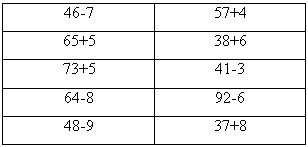 Тема: УмножениеИгра: «Залатай дыры»На полу мышкаПодобрала книжку.Страницы листала,До дыр зачитала.Учитель говорит, что нужно залатать страницы книги по математике.5х О = 15   3х О = 276х О = 18   3х О = 215х О = 20   2х О = 124х О = 24   4х О = 16Игру можно организовать как соревнование между рядами.Плоложение ВПамятка для учителя по проведению дидактических игр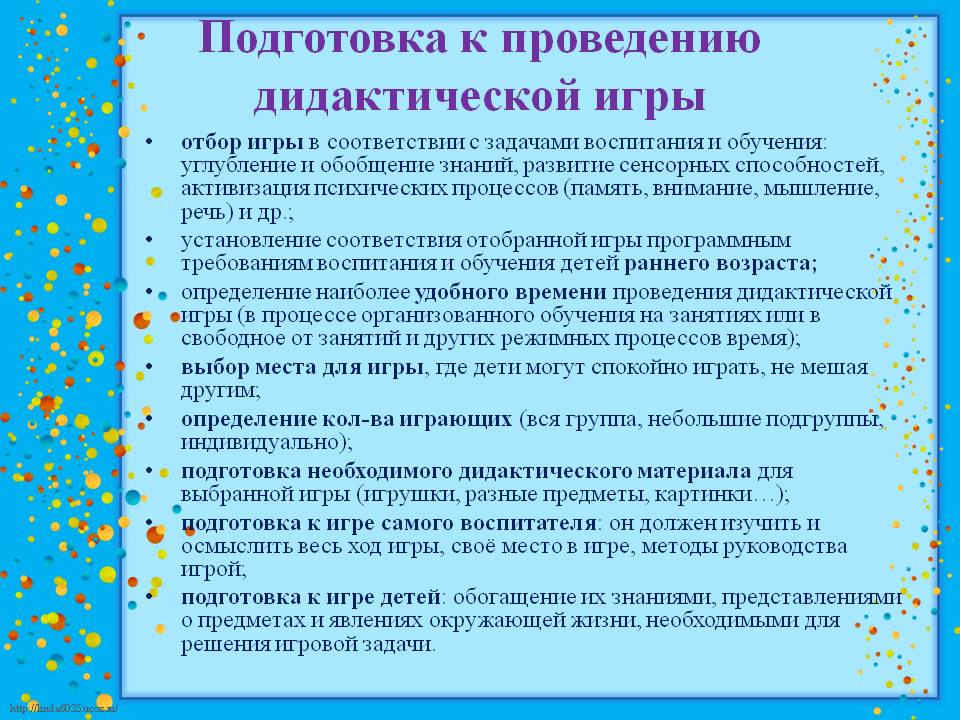 Приложение Г                                                                  Приложение ГАнкета для учащихся.
1. Нравится ли тебе, когда учитель использует на уроке игру
2. Как часто ты бы хотел, чтобы игра использовалась на уроке?
3. Какую форму игры ты любишь больше: индивидуальную, групповую, парную?
4. На каких уроках тебе нравится играть (перечисли)?
5. Бывают ли случаи, когда тебе не нравится игра и почему?
6. Зависит ли твое желание от учителя, использующего игры?
7. Что тебе больше всего нравится в игре?Анкета для учителей
1. Используете ли вы игры в педагогическом процессе
2. Какие формы игры вы считаете наиболее успешными в учебном процессе?
3. В каких случаях вы используете игру?
4. На каких этапах урока предпочтительнее на ваш взгляд использовать игру или ее элементы?
5. Какую цель вы чаще всего преследуете, используя дидактическую игру?
6. Считаете ли вы целесообразным использовать игру на уроке?
7. Каких результатов чаще всего вы хотите добиться и удается ли вам это сделать?
8. Любят ли дети игру на уроках?
9. Выполняют ли дети все правила игры?
10. В каких случаях не нужно применять игры?
11. Какие психологические качества ребенка развивает игра?
12. Целесообразно ли использовать игру для развития качеств личности учащегося.Введение Глава 1. Понятие «познавательный интерес», характеристика и особенности его развития у младших школьниковПроблема формирования интереса младших школьников к математике Глава 2. Развитие познавательного интереса к урокам математики младших школьников средствами использования занимательных дидактических игр 2.1 Дидактические игры и их виды.2.1 Дидактические игры и их виды2.2 Условия развития познавательного интереса на уроках
математики  Заключение.   
  Список литературы.   
  Приложение. 